ОГКУ «Фонд имущества Иркутской области» на основании договора поручения проводит изучение спроса о возможности срочной реализации жилого дома (без отделки стен), назначение жилое, 2 - этажный, общая площадь 128,6 кв. м, инвентарный №15107, лит. А,А1,а, в доме имеются: электрический бойлер, септик, местная скважина, мощность по э/э 15 кВт адрес: Иркутская область, г.Иркутск, ул.Артиллерийская, д.26, кадастровый №38:36:000010:157:104, с необходимым для его использования земельным участком общей площадью 570 кв.м, категория земель: земли населенных пунктов, разрешенное использование: под эксплуатацию существующего жилого дома со служебно - хозяйственными строениями, кадастровый №38:36:000010:157,  при доме имеется гараж, (далее – Объект).Начальная цена Объекта:  3 000 000 (Три миллиона) рублей. Подробнее ознакомиться с условиями продажи, Телефон для справок: 8 950 111 02 33, 297-138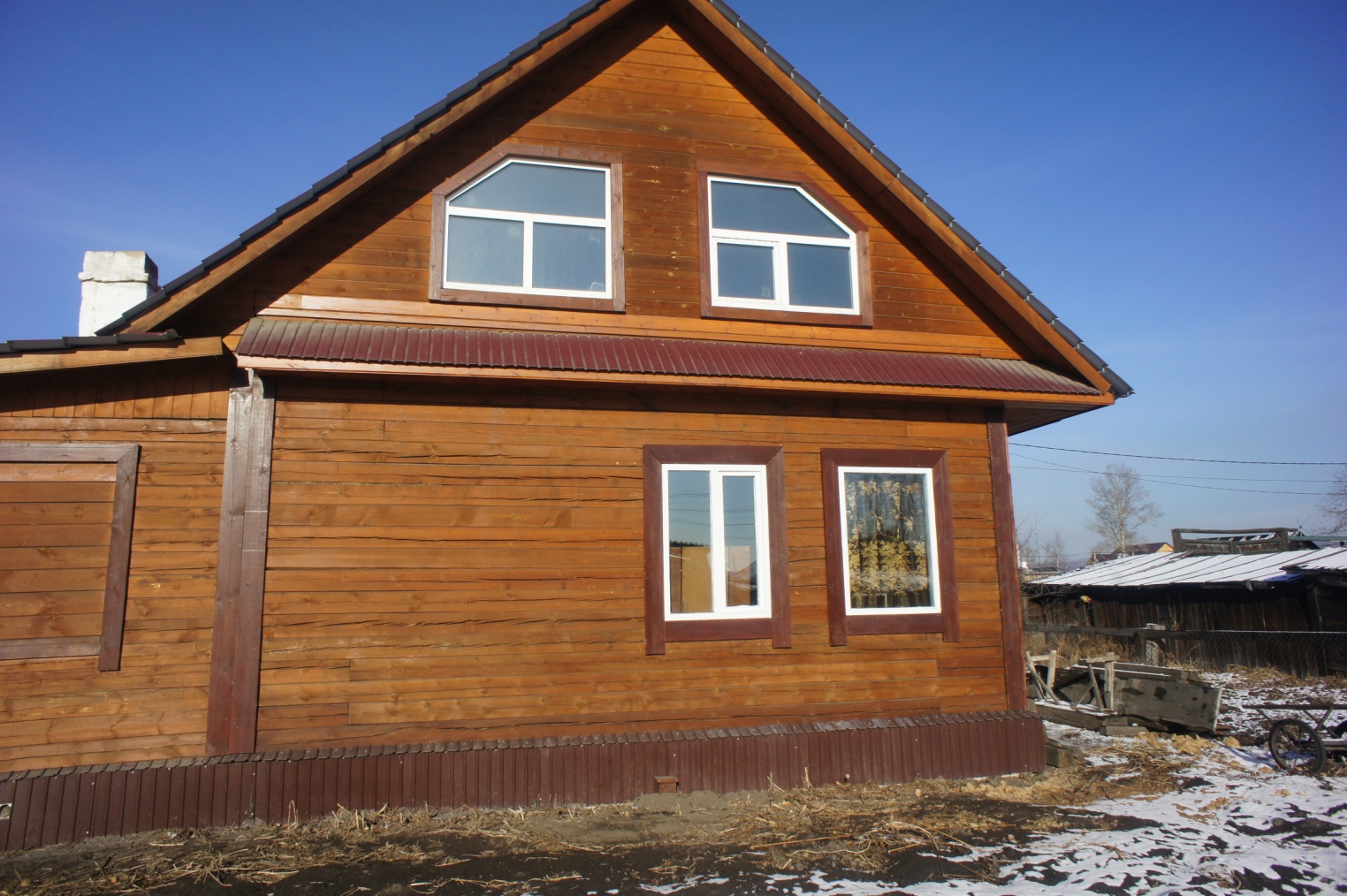 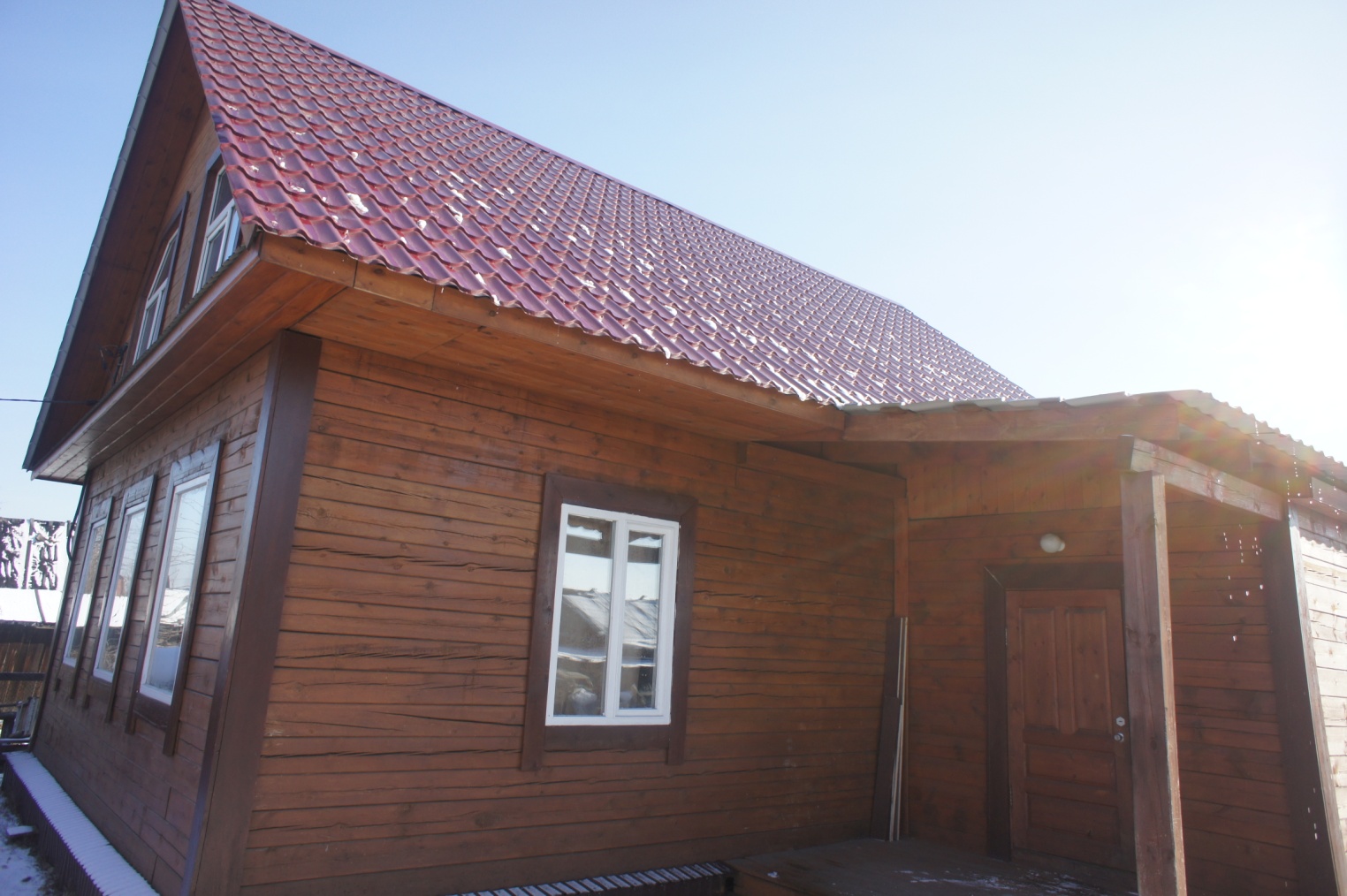 